Terrace Middle School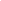 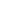 250 Lange St.Lakeport, CA 95453(707) 262-3007 Math 8- Mrs. Wakefield   (twakefield@lakeportusd.org)http://www.lakeportusd.org/TMSDear Parent and Student:	I look forward to getting to know you this semester.  It is my hope that this class will be a very positive and productive one for you.  Be assured, my goal is your success.  Please take some time to review the following course guidelines.Course Description: You are enrolled in Math 8.  The goal of this class is to develop your fundamental Math skills while enhancing your analytical skills (your ability to think and reason logically).  We will be studying the number system, expressions and equations, functions, geometry, statistics and probability (as outlined by the California Math Content Standards).In order to graduate from high school, you must pass 2 years of math including algebra. This class will help you prepare for that.   Math is an exercise in problem solving, critical thinking and finding patterns and processes, all valuable skills in the workplace. It is my goal to help students to think critically and be able to function in the real world.Suggested Materials:It is suggested you bring these materials and bring them to class daily.Envision Math 8 textbook (required)Three-ring binder and 5 dividers with these tabs1)  Current and Old Stamp sheets (100 pts. each)2)  Notes (a separate spiral bound notebook) (10-20 pts.)3)  Classwork (10 pts.) and Homework (10 pts.)4)  Quizzes (5-20 pts. depending on length of quiz)5)  Tests (100 pts.) Ample supply of notebook paper and graph paper is strongly suggested3 or 4 separate spiral bound notebooks for taking notes (lined paper for notes and graph paper for homework) Loose leaf paper is also an option in lieu of spiral notebooks.Sharpened pencils (all work needs to be done in pencil), colored pen (to correct hwk), and colored pencils (for drawings).  No work in pen will be accepted (only notes).A ruler is suggested to aid with drawings.Grading Policy:		Homework, classwork, and notes	    50%		Tests, projects, and quizzes  		50%A  90- 100%B  80- 89%C  70- 79%D  60- 69%F  59% and belowHomework will be assigned daily.  Homework will be graded for accuracy and completeness.  All assignments are due at the beginning of class.  No late work will be accepted.  Parents, please note, every student will be given an assignment sheet that will be stamped daily for their homework.  This is an excellent way to check your student’s progress and keep them accountable for their homework.    You should check their assignment sheet regularly or have them take a picture of it to show you.   All work must be shown on homework.  No work = no credit. Absences and Make-up Policy:Upon returning to class after an absence it is your responsibility to do the following:1) Find out what assignments, notes, and tests were missed (from the assignment board in class or online on Google Classroom.2) Make up your work on time.  You have a day per each excused absence.3) Use class or schedule time to make up tests (within one week of return) and get help on missed lessons.  Expected Student Behavior: Be seated, quiet and ready to work when the bell rings.  Sharpen pencils before class!  Begin classwork/opening activity promptly.Go to your locker or the restroom before class.  Hall passes are for emergencies only and will be issued at the teacher’s discretion and convenience.  If a student has a medical condition requiring frequent use of the restroom, he/she should bring a doctor’s note stating so.Listen attentively.  This means you are NOT TALKING when your teacher or peers are talking.  Raise your hand if you want to contribute to the class discussion.Keep your work area and classroom clean.  Remember: food, drink and gum are prohibited except for water.Remain seated unless you have permission to get up.  Class ends when the teacher dismisses you, not when the bell rings.Respect others.  Treat others as you want to be treated.  Insults will not be tolerated.There is a strict no cell phone use policy in class. Earbuds and headphones are also not allowed in class.  Any use of these items is subject to confiscation and students can be sent to the office for the offense.Tutoring:  If a student needs help, they can see me after school Monday-Thursday.  Students should let the teacher know if they plan to see her after school.Website:  Parents and students be sure to check http://www.lakeportusd.org/TMS for updates and missed assignments.  If assignments are not updated, please kindly remind me with an e-mail to twakefield@lakeportusd.org .Teacher webpage:  http://www.lakeportusd.org/TMSE-mail address: twakefield@lakeportusd.orgGrades:  Aeries. Grades will be inputted every few weeks, especially after tests have been graded as well as stamp sheets have been completed as these things affect the grades the most. Note: grades are not updated daily as they don’t change much on a day-to-day basis.Please sign the bottom portion below and return this page to Mrs. Wakefield (no need to tear or cut bottom half off) stating you have read and understand the requirements of this class.  The first page should be kept in the front of your binder.Important Note: This syllabus, along with course assignments and due dates, are subject to change. It is the student’s responsibility to check our course site (Google Classroom) for corrections or updates to the syllabus. Any changes will be clearly noted in course announcements.VOICE MAIL AND E-MAILI can be reached by e-mail.  My address is twakefield@lakeportusd.org.  All this information can also be found on my website through the school website http://www.lakeportusd.org/TMS.  To acknowledge that you have read the course outline and understand what is expected, please sign below. _______________________________			____________________________________               Student signature							Parent Signature_______________________________			____________________________________         Student name  (please print)					       Parent name (please print)						Parent’s work/cell phone  (           ) _____________________________________         _____________  period		       date			Parent’s home phone (           ) ________________________________						Parent’s e-mail:  ___________________________________________						Best time to call:  __________________________________________						________________________________________________________						________________________________________________________						________________________________________________________						_______________________________________________________.